ПРОФЕСИОНАЛНА   ГИМНАЗИЯ   ПО   ХРАНИТЕЛНИ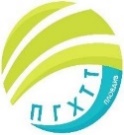                         ТЕХНОЛОГИИ  И  ТЕХНИКА  –  ГР. ПЛОВДИВгр.Пловдив 4003, бул.”Васил Априлов”№156, Директор: 95-28-38, Секретар:  95-50-18, Факс:  95-28-38,e-mail: thvp_pv@yahoo.com,  pghtt_plov@abv.bg, http//pghtt.net/ПРОТОКОЛ   №.3ОС-  02 - 421 / 13.10.2020 г.за проведено събрание на обществения съвет към ПГХТТ          Съгласно решение №2 на Общественият съвет към ПГХТТ, от Протокол №3/16.12.2019 г за съгласуването и потвърждаването на учебни програми, планове, отчети и друга учебна документация, да става по електронен път. Върнатите отговори за съгласуване се отчитат за присъствен списък.         Събранието протече по предварително обявения   дневен ред, както следва: Съгласуване на финансовия отчет към 30.09.2020 г. на ПГХТТСлед изчерпване на дневния ред, събранието  на  обществения съвет към  ПГХТТ се закри.          ПРОТОКОЛЧИК,             определен със заповед №РД- 06-199/05.11.2019г                Дамянка Карналова       ...........................................                  Председател на Обществения съвет:                  Доротея Георгиева      ............................................            